LEARNING FROM INCIDENTS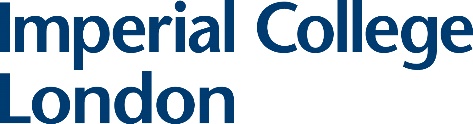 REPORTING FORMDescribe what happenedWhilst carrying out electrical safety testing, a laser was found that was electrically unsafe and required a new flex to be fitted to it. The laser had been loaned from another institution.What were the immediate cause(s)?The existing flex was not compliant with EU safety standards.What were the root cause(s)?The users were not aware the item did not comply with UK electrical safety requirements. The equipment had not been checked by a competent technician/electrician.Describe the action takenThe technician fitted a new UK compliant flex to the laser so it could be used safely.Images (optional)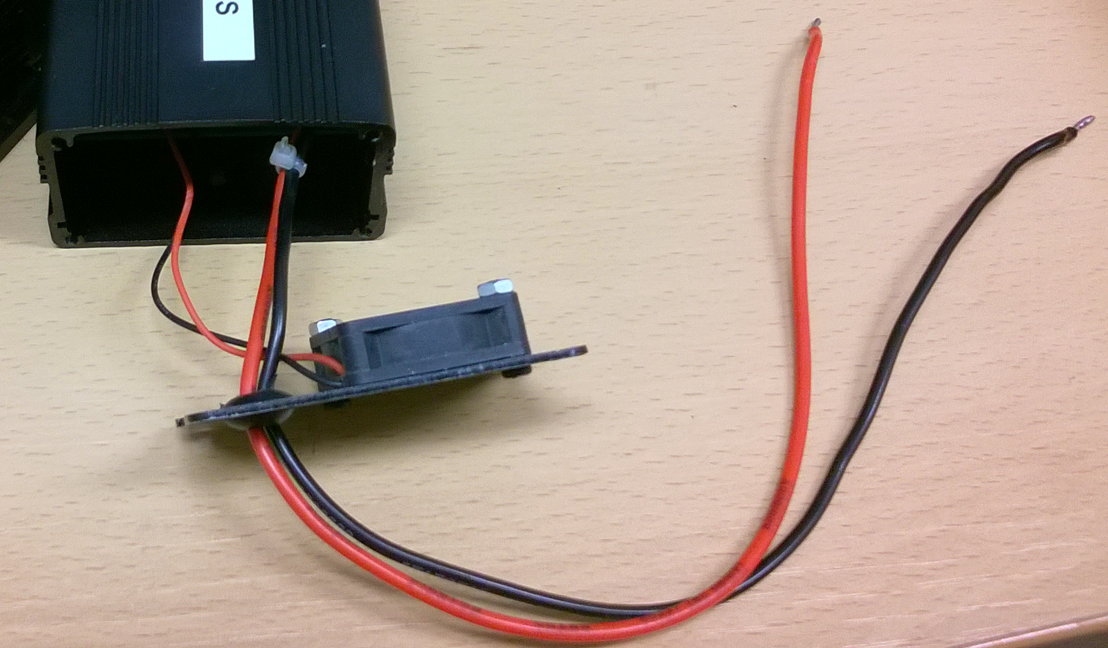 